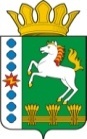 КОНТРОЛЬНО-СЧЕТНЫЙ ОРГАН ШАРЫПОВСКОГО РАЙОНАКрасноярского краяЗаключениена проект Постановления администрации Шарыповского района «О внесении изменений в Постановления администрации Шарыповского района от 30.10.2013 №  842-п «Об утверждении муниципальной программы «Развитие спорта, туризма и молодежной политики Шарыповского района»  (в ред. от 29.11.2018 № 825-п, от 09.04.2019 № 148-п, от 27.09.2019 № 434-п)27 декабря 2019 год 		            					     № 187Настоящее экспертное заключение подготовлено Контрольно – счетным органом Шарыповского района на основании ст. 157 Бюджетного  кодекса Российской Федерации, ст. 9 Федерального закона от 07.02.2011 № 6-ФЗ «Об общих принципах организации и деятельности контрольно – счетных органов субъектов Российской Федерации и муниципальных образований», ст. 15 Решения Шарыповского районного Совета депутатов от 20.09.2012 № 31/289р «О внесении изменений в Решение Шарыповского районного Совета депутатов от 21.06.2012 № 28/272р «О создании Контрольно – счетного органа Шарыповского района» (в ред. от 20.03.2014 № 46/536р, от 25.09.2014 № 51/573р, от 26.02.2015 № 56/671р) и в соответствии со стандартом организации деятельности Контрольно-счетного органа Шарыповского района СОД 2 «Организация, проведение и оформление результатов финансово-экономической экспертизы проектов Решений Шарыповского районного Совета депутатов и нормативно-правовых актов по бюджетно-финансовым вопросам и вопросам использования муниципального имущества и проектов муниципальных программ» утвержденного приказом Контрольно-счетного органа Шарыповского района от 16.12.2013 № 29.Представленный на экспертизу проект Постановления администрации Шарыповского района «О внесении изменений в Постановления администрации Шарыповского района от 30.10.2013 №  842-п «Об утверждении муниципальной программы «Развитие спорта, туризма и молодежной политики Шарыповского района» (в ред. от 29.11.2018 № 825-п, от 09.04.2019 № 148-п, от 27.09.2019 № 434-п) направлен в Контрольно – счетный орган Шарыповского района 26 декабря 2019 года. Разработчиком данного проекта Программы является муниципальное казенное учреждение «Управление спорта, туризма и молодежной политики  Шарыповского района».Основанием для разработки муниципальной программы являются:- постановление администрации Шарыповского района от 30.07.2013 № 540-п «Об утверждении Порядка принятия решений о разработке муниципальных программ Шарыповского района, их формировании и реализации» (в ред. от 29.06.2015 № 407-п, от 05.12.2016 № 535-п);- распоряжение администрации Шарыповского района от 02.08.2013  № 258-р «Об утверждении перечня муниципальных программ Шарыповского района» (в ред. от 29.07.2014 № 293а-р, от 17.06.2016 № 235-р, от 01.08.2017 № 283-р, от 08.05.2018 № 171-р).Исполнитель Программы муниципальное казенное учреждение «Управление спорта, туризма и молодежной политики  Шарыповского района».Подпрограммы муниципальной программы:Развитие физической культуры и спорта Шарыповского района;Развитие молодежной политики Шарыповского района;Развитие туризма в муниципальном образовании Шарыповского района;Обеспечение условий реализации программы.Мероприятие проведено 26-27 декабря  2019 года.В ходе подготовки заключения Контрольно – счетным органом Шарыповского района были проанализированы следующие материалы:- проект Постановления администрации Шарыповского района «О внесении изменений в Постановление администрации Шарыповского района от 30.10.2013 № 842-п «Об утверждении муниципальной программы «Развитие спорта, туризма и молодежной политики Шарыповского района» (в ред. от 29.11.2018 № 825-п, от 09.04.2019 № 148-п, от 27.09.2019 № 434-п);-  паспорт муниципальной программы «Об утверждении муниципальной программы «Развитие спорта, туризма и молодежной политики Шарыповского района».Рассмотрев представленные материалы к проекту Постановления установлено следующее:В соответствии с проектом Постановления вносятся в паспорт муниципальной программы изменения по строке (пункту) «Ресурсное обеспечение  муниципальной  программы».После внесения изменений строка  будет читаться:Уменьшение бюджетных ассигнований по муниципальной программе в сумме 1 372,22 тыс. руб. (1,17%), в том числе:- увеличение за счет средств краевого бюджета в сумме 214,82 тыс. руб. (1,04%);- уменьшение за счет средств районного бюджета в сумме 1 579,49 тыс. руб. (1,79%).В подпрограмму «Развитие физической культуры и спорта Шарыповского района» вносятся изменения по строке «Объемы и источники финансирования подпрограммы». После внесения изменений строка будет читаться:Уменьшение бюджетных ассигнований по подпрограмме «Развитие физической культуры и спорта Шарыповского района» в сумме 717,08 тыс.руб. (1,93%), в том числе:Увеличение за счет средств краевого бюджета в сумме 177,66 тыс.руб. (3,89%), из них: - увеличение в сумме 97,00 тыс.руб. по мероприятию 1.2.2. «Региональные выплаты и выплаты, обеспечивающие уровень заработной платы работников бюджетной сферы не ниже размера минимальной заработной платы (минимального размера оплаты труда) за счет средств краевого бюджета»;- увеличение в сумме 40,00 тыс.руб. по мероприятию 1.2.4. «Персональные выплаты, устанавливаемые в целях повышения оплаты труда молодым специалистам, персональные выплаты, устанавливаемые с учетом опыта работы при наличии ученой степени, почетного звания, нагрудного знака (значка) за счет средств краевого бюджета»»;           - увеличение в сумме 25,40 тыс.руб. по мероприятию 1.2.5 «Средства на повышение минимальных размеров окладов (должностных окладов), ставок заработной платы работников бюджетной сферы края, которым предоставляется региональная выплата, и выплату заработной платы отдельным категориям работников бюджетной сферы края в части, соответствующей размерам заработной платы, установленным для целей расчета региональной выплаты, в связи с повышением размеров их оплаты труда»; -увеличение в сумме 15,26 тыс.руб. по мероприятию 1.2.6 «Средства на повышение с 1 октября 2019 года на 4,3 процента заработной платы работников бюджетной сферы Красноярского края за исключением заработной платы отдельных категорий работников, увеличение оплаты труда которых осуществляется в соответствии с указами Президента Российской Федерации, предусматривающими мероприятия по повышению заработной платы, а также в связи с увеличением региональных выплат и (или) выплат, обеспечивающих уровень заработной платы работников бюджетной сферы не ниже размера минимальной заработной платы (минимального размера оплаты труда)».Уменьшение за счет средств районного бюджета в сумме 894,73 тыс.руб. (3,07%), из них:- уменьшение в сумме 0,10 тыс.руб. по  мероприятию 1.1 «Организация и проведение районных спортивно-оздоровительных мероприятий»;- увеличение в сумме 173,50 тыс.руб. по мероприятию 1.2.1 «Обеспечение деятельности (оказание услуг) подведомственных учреждений в сфере физической культуры и спорта за счет районного бюджета» на введение дополнительной 0,5 штатной единицы рабочего по комплексному обслуживанию и ремонту здания лыжной базы в с. Парная Шарыповского района с 01.11.2019г. и  на проведение спортивных мероприятий до конца 2019 года для МБУ «СШ ШР»;- уменьшение в сумме 1,25 тыс.руб. по мероприятию 1.5 «Приобретение спортивной формы»;- уменьшение в сумме 1 783,40 тыс.руб. по мероприятию 1.3.1. «Расходы на организацию и проведение тестирования комплекса ГТО» в 2020-2021 годах в сумме 891,70 тыс.руб. ежегодно;- увеличение в сумме 300,00 тыс.руб. по мероприятию 1.9 «Устройство площадки для установки спортивного оборудования с Новоалтатка»;- увеличение в сумме 98,85 тыс.руб. по мероприятию 1.10 «Бурение скважины в с. Родники»;- увеличение в сумме 118,97 тыс.руб. по мероприятию 1.11 «Текущий ремонт системы отопления в спортивном зале МБУ "СШ ШР"»;- увеличение в сумме 100,00 тыс.руб. по мероприятию 1.13 «Изготовление и установка закладных деталей для монтажа спортивно-технологического оборудования в МБУ "СШ ШР" с. Новоалтатка за счет средств районного бюджета»;- увеличение в сумме 99,00 тыс.руб. по мероприятию 1.14 «Услуги по осуществлению строительного контроля спортивной площадки с. Новоалтатка за счет средств районного бюджета»;- уменьшение в сумме 0,39 тыс.руб. по мероприятию 2.1 «Обеспечение участия спортсменов - членов сборных команд района в соревнованиях различного уровня».В подпрограмму «Развитие молодежной политики Шарыповского района» вносятся изменения по строке «Объемы и источники финансирования подпрограммы». После внесения изменений строка будет читаться:Уменьшение бюджетных ассигнований по подпрограмме «Развитие молодежной политики Шарыповского района» в сумме 417,43 тыс. руб. (4,28%), в том числе:Увеличение за счет средств краевого бюджета в сумме 9,33 тыс.руб. (0,89%) по мероприятие 1.3.3 «Средства на повышение с 1 октября 2019 года на 4,3 процента заработной платы работников бюджетной сферы Красноярского края за исключением заработной платы отдельных категорий работников, увеличение оплаты труда которых осуществляется в соответствии с указами Президента Российской Федерации, предусматривающими мероприятия по повышению заработной платы, а также в связи с увеличением региональных выплат и (или) выплат, обеспечивающих уровень заработной платы работников бюджетной сферы не ниже размера минимальной заработной платы (минимального размера оплаты труда)»;Уменьшение за счет средств районного бюджета в сумме 426,76 тыс. руб. (5,50 %), из них:- уменьшение в сумме 562,53 руб. по мероприятию 1.1 «Реализация мероприятий по трудовому воспитанию несовершеннолетних»;- уменьшение в сумме 45,50 тыс.руб. по мероприятию 1.2 «Поощрение талантливой молодежи Шарыповского района за счет средств районного бюджета»;- увеличение в сумме 181,27 тыс.руб. по мероприятию 1.3.1 «Обеспечение деятельности (оказание услуг) подведомственных учреждений за счет средств районного бюджета».В подпрограмму «Развитие туризма в муниципальном образовании Шарыповский район» вносятся изменения по строке «Объемы и источники финансирования подпрограммы». После внесения изменений строка будет читаться:Уменьшение бюджетных ассигнований по подпрограмме «Развитие туризма в муниципальном образовании Шарыповский район» в 2020 году за счет средств районного бюджета в сумме 258,00 тыс. руб. (2,24%), в том числе:- в сумме 30,00 тыс.руб. по мероприятию   1.1 «Благоустройство мест туристской привлекательности»;- в сумме 30,00 тыс.руб. по мероприятию   1.3 «Организация туристско-рекреационных зон на территории Красноярского края»;- в сумме 5,00 тыс.руб. по мероприятию   2.1 «Создание гостеприимной и благоприятной среды для пребывания гостей и туристов в Шарыповском районе»;- в сумме 193,00 тыс.руб. по мероприятию   3.1 «Проведение активной рекламной деятельности, направленной на формирование имиджа Шарыповского района».  Изменено наименование мероприятия 1.3 «Организация туристско-рекреационных зон на территории Красноярского края» на «Предоставление иных межбюджетных трансфертов бюджетам поселений на организацию туристcко-рекреационных зон на территории Красноярского края» и перераспределение на него с мероприятия 1.4 «Предоставление иных межбюджетных трансфертов бюджетам поселений на организацию туристcко-рекреационных зон на территории Красноярского края» в сумме 10 000,00  тыс.руб. за счет средств краевого бюджета. Изменено наименование мероприятия 1.4 «Предоставление иных межбюджетных трансфертов бюджетам поселений на организацию туристcко-рекреационных зон на территории Красноярского края» на «Предоставление иных межбюджетных трансфертов бюджетам поселений на софинансирование организации туристско-рекреационной зоны на территории Шарыповского района в с. Парная» и перераспределение на него с мероприятия 1.5 «Предоставление иных межбюджетных трансфертов бюджетам поселений на софинансирование организации туристско-рекреационной зоны на территории Шарыповского района в с. Парная» в сумме 1 000,00 тыс.руб. за счет средств районного бюджета.В подпрограмму «Обеспечение условий реализации программы» вносятся изменения по строке «Объемы и источники финансирования подпрограммы». После внесения изменений строка будет читаться:Увеличение бюджетных ассигнований по подпрограмме «Обеспечение условий реализации программы» за счет средств краевого бюджета в сумме 27,50 тыс.руб. (0,25%), в том числе:- в сумме 3,50 тыс.руб. по мероприятию 1.2 «Региональные выплаты и выплаты, обеспечивающие уровень заработной платы работников бюджетной сферы не ниже размера минимальной заработной платы (минимального размера оплаты труда) за счет средств краевого бюджета»;- в сумме 20,09 тыс.руб. по мероприятию 1.3 «Средства на повышение с 1 октября 2019 года на 4,3 процента заработной платы работников бюджетной сферы Красноярского края за исключением заработной платы отдельных категорий работников, увеличение оплаты труда которых осуществляется в соответствии с указами Президента Российской Федерации, предусматривающими мероприятия по повышению заработной платы, а также в связи с увеличением региональных выплат и (или) выплат, обеспечивающих уровень заработной платы работников бюджетной сферы не ниже размера минимальной заработной платы (минимального размера оплаты труда)»;- в сумме 3,91 тыс.руб. по мероприятию 1.4 «Расходы за счет средств гранта из краевого бюджета в целях содействия достижению и (или) поощрения достижения наилучших значений показателей эффективности деятельности органов местного самоуправления городских округов и муниципальных районов».На основании выше изложенного Контрольно – счетный орган предлагает администрации Шарыповского района принять проект Постановления администрации Шарыповского района  «О внесении изменений в Постановление администрации Шарыповского района от 30.10.2013 № 842-п «Об утверждении муниципальной программы «Развитие спорта, туризма и молодежной политики Шарыповского района» (в ред. от, от 29.11.2018 № 825-п, от 09.04.2019 № 148-п, от 27.09.2019 № 434-п).Председатель Контрольно – счетного органа							Г.В. СавчукАудитор Контрольно – счетного органа							И.В. ШмидтРесурсное обеспечение  муниципальной  программы Предыдущая редакцияПредлагаемая редакция (проект Постановления)Ресурсное обеспечение  муниципальной  программы Общий объем бюджетных ассигнований на реализацию муниципальной программы  составляет 117 186,31 тыс. руб., в том числе за счет средств:федерального бюджета  3 135,00 тыс.руб., из них:2014 год – 0,00 тыс.руб.;2016 год – 0,00 тыс.руб.;2017 год – 0,00 тыс.руб.;2018 год – 0,00 тыс.руб.;2019 год – 3 135,00 тыс.руб.;2020 год – 0,00 тыс.руб.;2021 год – 0,00 тыс.руб.краевого бюджета  20 740,99 тыс. руб., из них:2014 год – 279,30 тыс.руб.;2015 год – 276,11 тыс.руб.;2016 год – 623,11 тыс.руб.;2017 год – 1 087,12 тыс.руб.;2018 год – 2 837,56 тыс.руб.;2019 год – 14 998,80 тыс.руб.;2020 год – 319,50 тыс.руб.;2021 год – 319,50 тыс.руб.районного бюджета 88 422,66 тыс.руб., из них:2014 год – 5 145,79 тыс.руб.;2015 год – 5 220,42 тыс.руб.;2016 год – 6 433,57 тыс.руб.;2017 год – 5 858,58 тыс.руб.;2018 год – 16 238,81 тыс.руб.;2019 год – 18 594,50 тыс.руб.;2020 год – 15 844,50 тыс.руб.;2021 год – 15 086,50 тыс.руб.внебюджетных источников 4 887,66 тыс.руб., из них:2014 год – 565,00 тыс.руб.;2015 год – 705,00 тыс.руб.;2016 год – 655,00 тыс.руб;2017 год – 810,00 тыс.руб.;2018 год – 902,66 тыс.руб.;2019 год –  1 050,00 тыс.руб.;2020 год –  100,00 тыс.руб.;2021 год –  100,00 тыс.руб.Общий объем бюджетных ассигнований на реализацию муниципальной программы  составляет 115 814,09 тыс. руб., в том числе за счет средств:федерального бюджета  3 135,00 тыс.руб., из них:2014 год – 0,00 тыс.руб.;2016 год – 0,00 тыс.руб.;2017 год – 0,00 тыс.руб.;2018 год – 0,00 тыс.руб.;2019 год – 3 135,00 тыс.руб.;2020 год – 0,00 тыс.руб.;2021 год – 0,00 тыс.руб.краевого бюджета  20 955,81 тыс. руб., из них:2014 год – 279,30 тыс.руб.;2015 год – 276,11 тыс.руб.;2016 год – 623,11 тыс.руб.;2017 год – 1 087,12 тыс.руб.;2018 год – 2 837,56 тыс.руб.;2019 год – 15 213,28 тыс.руб.;2020 год – 319,50 тыс.руб.;2021 год – 319,50 тыс.руб.районного бюджета 86 843,17 тыс.руб., из них:2014 год – 5 145,79 тыс.руб.;2015 год – 5 220,42 тыс.руб.;2016 год – 6 433,57 тыс.руб.;2017 год – 5 858,58 тыс.руб.;2018 год – 16 238,81 тыс.руб.;2019 год – 19 556,41 тыс.руб.;2020 год – 14 194,80 тыс.руб.;2021 год – 14 194,80 тыс.руб.внебюджетных источников 4 887,66 тыс.руб., из них:2014 год – 565,00 тыс.руб.;2015 год – 705,00 тыс.руб.;2016 год – 655,00 тыс.руб;2017 год – 810,00 тыс.руб.;2018 год – 902,66 тыс.руб.;2019 год –  1 050,00 тыс.руб.;2020 год –  100,00 тыс.руб.;2021 год –  100,00 тыс.руб.Объемы и источники финансирования подпрограммы Предыдущая редакцияПредлагаемая редакция (проект Постановления)Объемы и источники финансирования подпрограммы Общий объем бюджетных ассигнований на реализацию подпрограммы за счет средств районного бюджета составляет 37 156,26 тыс.руб., из них:за счет средств федерального бюджета составляет 3 135,00 тыс.руб.,  в том числе:2019 год – 3 135,00 тыс.руб.;2020 год – 0,00 тыс.руб.;2021 год – 0,00 тыс.рубза счет средств краевого бюджета составляет 4 565,96 тыс.руб.,  в том числе:2019 год – 4 565,96 тыс.руб.;2020 год – 0,00 тыс.руб.;2021 год –  0,00 тыс.рубза счет средств районного бюджета составляет 29 155,30 тыс.руб.,  в том числе:2019 год – 10 785,10 тыс.руб.;2020 год – 9 185,10 тыс.руб.;2021 год – 9 185,10 тыс.руб;за счет внебюджетных источников составляет 300,00 тыс.руб.,  в том числе:2019 год – 100,00 тыс.руб.;2020 год – 100,00 тыс.руб.;2021 год – 100,00 тыс.руб;Общий объем бюджетных ассигнований на реализацию подпрограммы за счет средств районного бюджета составляет 36 439,18 тыс.руб., из них:за счет средств федерального бюджета составляет 3 135,00 тыс.руб.,  в том числе:2019 год – 3 135,00 тыс.руб.;2020 год – 0,00 тыс.руб.;2021 год – 0,00 тыс.рубза счет средств краевого бюджета составляет 4 743,62 тыс.руб.,  в том числе:2019 год – 4 743,62 тыс.руб.;2020 год – 0,00 тыс.руб.;2021 год –  0,00 тыс.рубза счет средств районного бюджета составляет 28 260,57 тыс.руб.,  в том числе:2019 год – 11 673,77 тыс.руб.;2020 год – 8 293,40 тыс.руб.;2021 год – 8 293,40 тыс.руб;за счет внебюджетных источников составляет 300,00 тыс.руб.,  в том числе:2019 год – 100,00 тыс.руб.;2020 год – 100,00 тыс.руб.;2021 год – 100,00 тыс.руб;Объемы и источники финансирования подпрограммы Предыдущая редакцияПредлагаемая редакция (проект Постановления)Объемы и источники финансирования подпрограммы Общий объем бюджетных ассигнований на реализацию подпрограммы  составляет 9 755,59 тыс.руб., из них:за счет средств краевого бюджета 1 044,99 тыс.руб.,  в том числе:2019 год – 405,99 тыс.руб.;2020 год – 319,50 тыс.руб.;2021 год – 319,50 тыс.рубза счет средств районного бюджета 7 760,60 тыс.руб.,  в том числе:2019 год – 2 820,20 тыс.руб.;2020 год – 2 720,20 тыс.руб.;2021 год – 2 220,20 тыс.рубза счет внебюджетных источников 950,00 тыс.руб.,  в том числе:2019 год – 950,00 тыс.руб.;2020 год – 0,00 тыс.руб.;2021 год – 0,00 тыс.руб.Общий объем бюджетных ассигнований на реализацию подпрограммы  составляет 9 338,16 тыс.руб., из них:за счет средств краевого бюджета 1 054,32 тыс.руб.,  в том числе:2019 год – 415,32 тыс.руб.;2020 год – 319,50 тыс.руб.;2021 год – 319,50 тыс.рубза счет средств районного бюджета 7 333,84 тыс.руб.,  в том числе:2019 год – 2 893,44 тыс.руб.;2020 год – 2 220,20 тыс.руб.;2021 год – 2 220,20 тыс.рубза счет внебюджетных источников 950,00 тыс.руб.,  в том числе:2019 год – 950,00 тыс.руб.;2020 год – 0,00 тыс.руб.;2021 год – 0,00 тыс.руб.Объемы и источники финансирования подпрограммы Предыдущая редакцияПредлагаемая редакция (проект Постановления)Объемы и источники финансирования подпрограммы Общий объем бюджетных ассигнований на реализацию подпрограммы  составляет 11 516,00 тыс.руб., из них:за счет средств краевого бюджета составляет 10 000,00 тыс.руб.,  в том числе:2019 год – 10 000,00 тыс.руб.;2020 год – 0,00 тыс.руб.;2021 год – 0,00 тыс.рубза счет средств районного бюджетасоставляет 1 516,00 тыс.руб.,  в том числе:2019 год – 1 258,00 тыс.руб.;2020 год – 258,00 тыс.руб.;2021 год – 0,00 тыс.руб;Общий объем бюджетных ассигнований на реализацию подпрограммы  составляет 11 258,00 тыс.руб., из них:за счет средств краевого бюджета составляет 10 000,00 тыс.руб.,  в том числе:2019 год – 10 000,00 тыс.руб.;2020 год – 0,00 тыс.руб.;2021 год – 0,00 тыс.рубза счет средств районного бюджетасоставляет 1 258,00 тыс.руб.,  в том числе:2019 год – 1 258,00 тыс.руб.;2020 год – 0,00 тыс.руб.;2021 год – 0,00 тыс.руб;Объемы и источники финансирования подпрограммы Предыдущая редакцияПредлагаемая редакция (проект Постановления)Объемы и источники финансирования подпрограммы Общий объем бюджетных ассигнований на реализацию подпрограммы  составляет 11 120,45 тыс.руб., из них:за счет средств краевого бюджета составляет 26,85 тыс.руб.,  в том числе:2019 год – 26,85 тыс.руб.;2020 год – 0,00 тыс.руб.;2021 год – 0,00 тыс.рубза счет средств районного бюджетасоставляет 11 093,60 тыс.руб.,  в том числе:2019 год – 3 731,20 тыс.руб.;2020 год – 3 681,20 тыс.руб.;2021 год –  3 681,20 тыс.руб;Общий объем бюджетных ассигнований на реализацию подпрограммы  составляет 11 147,95 тыс.руб., из них:за счет средств краевого бюджета составляет 54,35 тыс.руб.,  в том числе:2019 год – 54,35 тыс.руб.;2020 год – 0,00 тыс.руб.;2021 год – 0,00 тыс.рубза счет средств районного бюджетасоставляет 11 093,60 тыс.руб.,  в том числе:2019 год – 3 731,20 тыс.руб.;2020 год – 3 681,20 тыс.руб.;2021 год –  3 681,20 тыс.руб;